SB9 Ecosystems and Material CyclesSB9a EcosystemsSB9b Energy transferSB9c Abiotic factors and communitiesSB9d Biotic factors and communitiesSB9e Assessing pollutionSB9f Parasitism and mutualismSB9g Biodiversity and humansSB9h Preserving biodiversitySB9i Food securitySB9j The water cycleSB9k The carbon cycleSB9l The nitrogen cycleSB9m Rates of decompositionStepLearning outcomeHad a lookNearly thereNailed it!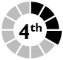 State what is meant by the ecological terms community, population and habitat.Give examples of an ecosystem, a community, a population and a habitat.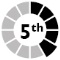 Describe the organisation of the components of an ecosystem (including populations, communities, habitats and abiotic factors).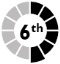 Describe how the interdependence of organisms in an ecosystem allows their survival.Explain how to estimate population size, including the use of quadrats.StepLearning outcomeHad a lookNearly thereNailed it!Describe the energy transfers that occur between trophic levels.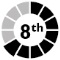 Explain how energy is transferred at each trophic level, including making some energy less useful.Explain how energy transfers limit the length of a food chain.Explain how energy transfers determine the shape of pyramids of biomass.Calculate the efficiency of energy transfer between trophic levels.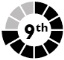 Calculate the percentage of biomass transferred between trophic levels.StepLearning outcomeHad a lookNearly thereNailed it!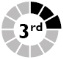 Give examples of abiotic factors.Explain how communities are affected by abiotic factors (temperature, light, water, pollutants).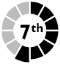 Explain how to investigate the effect of abiotic factors on the distribution of organisms using belt transects.StepLearning outcomeHad a lookNearly thereNailed it!Give examples of biotic factors.Describe how competition can affect communities.Describe how predation can affect communities.Explain how predator–prey cycles affect communities.Explain how the structure of a community can affect biodiversity.StepLearning outcomeHad a lookNearly thereNailed it!H Name some indicator species and what they indicate.H Explain why indicator species are evidence for a particular level of air or water pollution.H Describe the advantages of using indicator species as evidence for the level of pollution.H Describe the disadvantages of using indicator species as evidence for the level of pollution.H Evaluate the use of indicator species for assessing the level of pollution.StepLearning outcomeHad a lookNearly thereNailed it!Define the term ‘parasitism’.Define the term ‘mutualism’.Describe how parasites are dependent on their hosts.Describe how hosts are harmed by parasites.Identify parasites and mutualists in examples.Explain how mutualists benefit from their relationship.StepLearning outcomeHad a lookNearly thereNailed it!Define the term eutrophication.Describe examples of the introduction of non-indigenous species.Describe the advantages of fish farming.Explain how fish farming can affect ecosystems and biodiversity.Explain how the introduction of species can affect ecosystems and biodiversity.Explain how eutrophication can affect ecosystems and biodiversity.StepLearning outcomeHad a lookNearly thereNailed it!Define the term conservation.Explain what is meant by reforestation.Give examples of animal conservation.Explain how animal conservation can benefit biodiversity.Explain how reforestation can benefit biodiversity.StepLearning outcomeHad a lookNearly thereNailed it!Define the term ‘food security’.Describe the effect of increasing human population on food security.Describe the effect of new pests and pathogens on food security.Describe the effect of animal farming and consumption on food security.Describe the effect of human-induced environmental change on food security.Describe the effect of sustainability issues [production of biofuels, cost of agriculture] on food security.StepLearning outcomeHad a lookNearly thereNailed it!Give examples of materials that cycle through ecosystems.Describe the processes by which water cycles through abiotic parts of an ecosystem.Describe the processes by which water cycles through living organisms.Describe how drinking water is produced where water is plentiful.Explain how drinking water can be produced by desalination in areas of drought.Explain why water is important to living organisms.StepLearning outcomeHad a lookNearly thereNailed it!Give examples of decomposers.Define the term decomposer.Describe the carbon cycle.Identify the key processes in the carbon cycle.Explain how carbon is cycled through the biotic and abiotic components of an ecosystem.Explain the importance of the carbon cycle (in balancing photosynthesis and respiration, and removal of wastes by decomposition).StepLearning outcomeHad a lookNearly thereNailed it!Describe how plants use nitrates.Describe the different roles of bacteria in the nitrogen cycle.Explain how fertilisers increase the nitrate content of the soil.Explain why bacteria are important for soil fertility.Explain how crop rotation can increase the nitrogen content of the soil.StepLearning outcomeHad a lookNearly thereNailed it!Describe ways that food is preserved.Explain why food is preserved in different ways [reducing temperature, water content and oxygen availability].Describe how compost is made.Explain how the rate of decomposition in composting can be increased.Calculate the rate of decay in food and compost.